Карточка предприятия ООО «ГазТеплоМонтаж»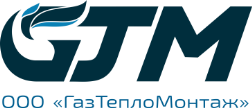 1Полное фирменное наименование организацииОбщество с ограниченной ответственностью «ГазТеплоМонтаж»2Сокращенное фирменное наименование организацииООО «ГазТеплоМонтаж»3Краткое фирменное наименование организации (не для документов)ООО «ГТМ»4ИНН24651256705КПП2465010016ОГРН11524680231807Расч. счет407028105006400705218БанкАО "Банк ДОМ.РФ"9БИК04452526610Корсчет3010181034525000026611Почтовый (фактический) адрес660043, г. Красноярск,                                  ул. Дальневосточная, д. 1612Юридический адрес:660073, г. Красноярск, ул. Николаева, д. 15, кв. 4313ОКВЭД45.3414ОКПО3970170115Тел.8(391)221-11-11, 8(391)212-11-1116Emailgtmpro@gtmpro.ru17Сайтгазификация.рус18Руководитель:ДиректорШейн Владислав Владимирович,действующий на основании Устава